О внесении изменений в решение  Совета сельского поселенияЕнгалышевский сельсовет муниципального района Чишминский район Республики Башкортостан от 22.05.2020 №  25 «Об утверждении Положения о Ревизионной комиссии  сельского поселения  Енгалышевский сельсовет муниципального района Чишминский район Республики Башкортостан»Руководствуясь Федеральным законом от 06.10.2003 № 131-ФЗ «Об общих принципах организации местного самоуправления в Российской Федерации», Федеральным законом от 07.02.2011 г. № 6-ФЗ «Об общих принципах организации и деятельности контрольно-счетных органов субъектов Российской Федерации и муниципальных образований», ст. 13 Федерального закона «О муниципальной службе в Российской Федерации», Уставом  сельского поселения Енгалышевский сельсовет муниципального района Чишминский район Республики Башкортостан, Совет сельского поселения Енгалышевский сельсовет муниципального района Чишминский район Республики Башкортостан решил:           1. Внести изменения в приложение № 2 решения  Совета сельского поселения Енгалышевский сельсовет муниципального района Чишминский район Республики Башкортостан от 22.05.2020 №  25 «Об утверждении Положения о Ревизионной комиссии  сельского поселения  Енгалышевский сельсовет муниципального района Чишминский район Республики Башкортостан». Приложение  прилагается.  2. Обнародовать настоящее решение на информационном стенде в здании администрации сельского поселения Енгалышевский сельсовет муниципального района Чишминский район Республики Башкортостан и разместить на официальном сайте сельского поселения.Глава сельского поселения                                        Ф.Г. БадретдиновПриложениек решению Совета сельского поселенияЕнгалышевский сельсовет муниципальногорайона Чишминский район РеспубликиБашкортостан от 04.04.2022 г. № 14Приложение № 2к решению Советасельского поселенияЕнгалышевский сельсоветмуниципального районаЧишминский районРеспублики Башкортостанот  22 мая  2020 года № 25Структура  Ревизионной комиссии сельского поселения Енгалышевский сельсовет муниципального района  Чишминский район Республики Башкортостан             Сформировать ревизионную комиссию сельского поселения Енгалышевский сельсовет муниципального района  Чишминский район Республики Башкортостан в следующем составе:Председатель ревизионной комиссии:Андреева Галия Мухаметовна – учитель МБОУ СОШ с. Енгалышево;Заместитель председателя: Корнилаева Татьяна Борисовна – управляющий делами Администрации сельского поселения Енгалышевский сельсовет Инспектор:Дементьева Лиля Аскабутдиновна – заведующая Енгалышевской сельской библиотекой;Баш[ортостан Республика]ыШишм^ районныМУНИЦИПАЛЬ районнын ЕЕнгалыш ауыл советы ауыл биЛ^м^е советы 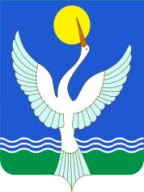 СОВЕТСЕЛЬСКОГО ПОСЕЛЕНИЯЕнгалышевский сельсоветМУНИЦИПАЛЬНОГО РАЙОНАЧишминскИЙ районРеспублики Башкортостан[арар              04 апрель  2022 й. № 14          решение          04 апреля 2022 г. 